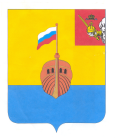 РЕВИЗИОННАЯ КОМИССИЯ ВЫТЕГОРСКОГО МУНИЦИПАЛЬНОГО РАЙОНА162900, Вологодская область, г. Вытегра, пр. Ленина, д.68тел. (81746)  2-22-03,  факс (81746) ______,       e-mail: revkom@vytegra-adm.ruЗАКЛЮЧЕНИЕна отчет об исполнении бюджета сельского поселения Алмозерское на 01 апреля 2021 года    13.05.2021 г.                                                                                      г. ВытеграЗаключение Ревизионной комиссии Вытегорского муниципального района к отчету об исполнении бюджета сельского поселения Алмозерское (далее – бюджет поселения) на 01 апреля 2021 года подготовлено в соответствии с требованиями Бюджетного кодекса Российской Федерации, Положения о Ревизионной комиссии Вытегорского муниципального района.Анализ поступлений и фактического расходования бюджетных средств, произведён по данным отчёта об исполнении бюджета поселения за 1 квартал 2021 года, утвержденного постановлением Администрации сельского поселения Алмозерское от 29.04.2021 г № 7. Бюджет поселения на 2021 год утверждён решением Совета сельского поселения Алмозерское от 15.12.2020 года № 158 «О бюджете сельского поселения Алмозерское на 2021 год и плановый период 2022 и 2023 годов» (далее – решение о бюджете) по доходам в сумме 6064,2 тыс. рублей, по расходам в сумме 6064,2 тыс. рублей. Бюджет принят без дефицита.Исполнение основных характеристикЗа 1 квартал 2021 года в решение Совета сельского поселения Алмозерское от 15.12.2020 года № 158 «О бюджете сельского поселения Алмозерское на 2021 год и плановый период 2022 и 2023 годов» изменения вносились 1 раз. В результате внесенных изменений плановые показатели бюджета поселения по доходам составили 6074,2 тыс. рублей (+ 10,0 тыс. рублей, или 0,2 %) и по расходам 6925,8 тыс. рублей (+ 861,6 тыс. рублей, или 14,2 %). Дефицит бюджета утвержден в сумме 861,6 тыс. рублей.   За отчетный период 2021 года в доход бюджета поселения поступило 1347,4 тыс. рублей, что составило 22,2 % от годового прогнозного плана. Расходы исполнены в объеме 1117,4 тыс. рублей, или на 16,1 % от годовых значений.По итогам 1 квартала 2021 года сформировался профицит бюджета поселения в сумме 230,0 тыс. рублей. Доходы бюджета поселенияАнализ исполнения доходной части бюджета поселения по состоянию на 1 апреля 2021 года представлен в таблице:Исполнение доходной части бюджета поселения за 1 квартал 2021 года	              (тыс. рублей)За 1 квартал 2021 года в бюджет поселения поступило налоговых и неналоговых доходов в сумме 77,1 тыс. рублей, что составило 10,8 % от плана на год. Решением о бюджете поступление неналоговых доходов не запланировано. Поступления по налоговым доходам составили 77,1 тыс. рублей, или 10,8 % от годового уточнённого плана. По сравнению с аналогичным периодом 2020 года налоговых доходов поступило на 17,8 тыс. рублей меньше.В структуре налоговых платежей основным доходным источником в 1 квартале является земельный налог (85,7 % от общего объема поступивших налоговых доходов). Поступление данного налога составило 66,1 тыс. рублей, или 20,5 % от плана на 2021 год, в том числе земельный налог с организаций 63,9 тыс. рублей (25,1 % от плана), с физических лиц – 2,2 тыс. рублей (3,2 % от плана). По сравнению с аналогичным периодом 2020 года земельного налога поступило больше на 41,4 тыс. рублей, или на 167,6 %.Налог на имущество физических лиц составил 1,9 тыс. рублей (1,6 %). Налог на доходы физических лиц поступил в объеме 8,8 тыс. рублей (20,5 % от плана на 2021 год), что больше на 1,3 тыс. рублей, чем в 1 квартале 2020 года.         Доходы от поступления государственной пошлины составили в бюджете поселения 0,3 тыс. рублей (10,0 % от плана на 2021 год). В 1 квартале 2020 года поступило госпошлины на сумму 1,7 тыс. рублей.           Доля налоговых доходов в общем объёме поступлений составила 5,7 % (в 2020 году – 2,4 %).           Безвозмездные поступления составили 1270,3 тыс. рублей, или 22,7 % от годовых плановых назначений, из них:- дотации 1166,8 тыс. рублей (24,8 % от плана);- субсидии 89,0 тыс. рублей (36,8 %); - субвенции 14,5 тыс. рублей (13,6 % от годового плана).        Иные межбюджетные трансферты при плановом показателе 516,0 тыс. рублей и прочие безвозмездные поступления при плановом показателе 15,0 тыс. рублей в 1 квартале в бюджет поселения не поступали.           По сравнению с аналогичным периодом 2020 года безвозмездных поступлений поступило меньше на 62,3 тыс. рублей, или на 4,7 %.        Доля безвозмездных поступлений в общем объеме доходов поселения составила 94,3 % (2020 год -  97,6 %).      Общий размер поступлений за 1 квартал текущего года уменьшился по сравнению с аналогичным периодом прошлого года на 17,8 тыс. рублей, или на 1,3 %. Снижение поступление обусловлено снижением безвозмездных поступлений. Анализ исполнения доходов бюджета сельского поселения Алмозерское по видам доходов за 1 квартал 2021 года представлен в приложении 1 к Заключению.  3.  Расходы бюджета поселенияРасходы бюджета за 1 квартал 2021 года составили 1117,4 тыс. рублей, или 16,1 % к годовым плановым назначениям. Анализ исполнения расходной части бюджета поселения за 1 квартал 2021 года представлен в таблице:Анализ исполнения расходной части бюджета поселенияза 1 квартал 2021 года (тыс. рублей)         По разделу 01 «Общегосударственные вопросы» исполнение годового плана составило 494,6 тыс. рублей, или 13,9 % к уточненным бюджетным назначениям. По сравнению с аналогичным периодом 2020 года объем расходов увеличился на 47,8 тыс. рублей, или на 10,7 %. Доля расходов раздела в общем объеме расходов поселения – 44,2 %.         По подразделу 0102 «Функционирование высшего должностного лица субъекта Российской Федерации и муниципального образования» расходы составили 134,0 тыс. рублей (2020 г. – 119,1 тыс. рублей), или 17,0 % от годовых бюджетных назначений. Расходы направлены на содержание главы муниципального образования (выплаты заработной платы, включая уплату налогов и взносы в фонды).          По подразделу 0104 «Функционирование Правительства Российской Федерации, высших исполнительных органов государственной власти субъектов Российской Федерации, местных администраций» расходы составили 328,4 тыс. рублей, или 12,6 % от плана.  В течение 1 квартала 2021 года первоначальный плановый показатель (1819,8 тыс. рублей) был увеличен на 794,7 тыс. рублей, или на 43,7 % и составил 2614,5 тыс. рублей. Увеличение планового показателя обусловлено повышением расходов на закупки товаров, работ, услуг для нужд администрации (приобретение автомобиля, основных средств).           Расходы по данному подразделу составили:- расходы на обеспечение деятельности органов местного самоуправления – 313,0 тыс. рублей, в том числе: расходы на выплаты персоналу составили 140,6 тыс. рублей, на закупку товаров, работ, услуг – 171,9 тыс. рублей, на уплату налогов, сборов, иных платежей – 0,5 тыс. рублей. - межбюджетные трансферты, перечисляемые в бюджет района на осуществление отдельных полномочий администрацией района в соответствии с заключенными соглашениями – 15,4 тыс. рублей;          Бюджетные назначения по подразделу 0106 «Обеспечение деятельности финансовых, налоговых и таможенных органов и органов финансового (финансово-бюджетного) надзора» исполнены в объеме 32,2 тыс. рублей, или на 25,0 %. Расходы по данному подразделу были направлены на обеспечение отдельных полномочий за счет средств поселения в соответствии с заключенными соглашениями, в том числе: на обеспечение деятельности финансовых органов – 22,7 тыс. рублей, на обеспечение полномочий по внешнему контролю – 9,5 тыс. рублей.                                Расходы по подразделу 0113 «Другие общегосударственные вопросы» не исполнялись. В 1 квартале 2021 года финансирование расходов из Резервного фонда не производилось.  По разделу 02 «Национальная оборона» исполнение годового планового показателя составило 14,5 тыс. рублей, или 13,9 %. К аналогичному периоду прошлого года исполнение составило 90,1 %.        Расходы произведены по подразделу 0203 «Мобилизационная и вневойсковая подготовка» за счет субвенции из федерального бюджета на осуществление первичного воинского учета. Средства направлены на выплаты персоналу.  По разделу 04 «Национальная экономика» расходы в 1 квартале исполнены в объеме 3,6 тыс. рублей, или на 0,7 % от плана на 2021 год. Расходы исполнены по подразделу 0409 «Дорожное хозяйство (дорожные фонды)» на основании соглашения о передаче части полномочий Администрации района Администрации поселения (расчистка от снега улиц).         Бюджетные назначения по разделу 05 «Жилищно-коммунальное хозяйство» исполнены в объеме 162,3 тыс. рублей, или на 21,0 % от плана. По сравнению с аналогичным периодом 2020 года объем расходов увеличился на 42,7 тыс. рублей, или на 35,7 %.  В течение 1 квартала 2021 года утвержденные бюджетные назначения были увеличены на 50,0 тыс. рублей, или на 6,9 %. Доля расходов в общем объеме расходов бюджета поселения составила 14,5 %.         По подразделу 0502 «Коммунальное хозяйство» расходы исполнены в объеме 52,2 тыс. рублей, или 21,6 % от плана. Средства (субсидия из областного бюджета) были направлены на организацию уличного освещения.          По подразделу 0503 «Благоустройство» расходы исполнены в объеме 110,1 тыс. рублей, или на 20,7 % от плана. Средства были направлены на организацию уличного освещения в населенных пунктах поселения. По разделу 08 «Культура, кинематография» исполнение расходов за 1 квартал 2021 года составило 24,0 %, или 361,3 тыс. рублей. К аналогичному периоду прошлого года исполнение составило 100,0 %. Доля расходов раздела в общих расходах бюджета составляет – 32,3 %. Исполнены по подразделу 0801 «Культура». Расходы составили межбюджетные трансферты, перечисляемые в бюджет района на осуществление Администрацией района полномочий в сфере культуры по соглашению. По разделу 10 «Социальная политика» расходы в 1 квартале исполнены в объеме 55,4 тыс. рублей, или на 16,4 % от плана на год. Расходы исполнены по подразделу 1001 «Пенсионное обеспечение». Денежные средства направлены на доплату к пенсии бывшим главам поселения. К аналогичному периоду прошлого года исполнение составило 231,8 % (+ 31,5 тыс. рублей). По разделу 11 «Физическая культура и спорт» расходы произведены в объеме 25,7 тыс. рублей, или 25,0 % от годового плана. К аналогичному периоду прошлого года исполнение составило 100,0 %.Расходы на социальную сферу составили 442,4 тыс. рублей, или 39,6 % от общего объема расходов, на благоустройство – 110,1 тыс. рублей, или 9,9 % от общего объеме расходов.          По сравнению с аналогичным периодом 2020 года объем расходов бюджета поселения увеличился на 50,4 тыс. рублей, или на 4,7 %.        Анализ исполнения расходов бюджета сельского поселения Алмозерское по разделам, подразделам за 1 квартал 2021 года представлен в приложении 2 к Заключению.                        4. Реализация целевых программ.Решением о бюджете в 2021 году планируется реализация муниципальной программы «Благоустройство территории сельского поселения Алмозерского на 2021 – 2025 годы», утвержденной постановлением Администрации сельского поселения Алмозерское от 31.03.2021 г. № 5.    На реализацию программы в 2021 году предусмотрено бюджетных средств в объеме 1278,8 тыс. рублей, или 18,5 % от общего утвержденного объема расходов поселения. За 1 квартал 2021 года в рамках программы исполнение бюджета составило 165,9 тыс. рублей, или 13,0 % от уточненного плана на год, в том числе по разделам: 04 «Национальная экономика» - 3,6 тыс. рублей, 05 «Жилищно – коммунальное хозяйство» - 162,3 тыс. рублей. Доля программного финансирования в общих расходах поселения в 1 квартале 2021 года составила 14,8 %. В пояснительной записке к отчету об исполнении бюджета за 1 квартал отсутствует информация об исполнении муниципальных программ.                                   5.  Дефицит бюджета поселения.         Решением Совета сельского поселения Алмозерское от 15.12.2020 г. № 158 «О бюджете сельского поселения Алмозерское на 2021 год и плановый период 2022 и 2023 годов» бюджет на 2021 год утвержден бездефицитный. В результате внесенных изменений в плановые показатели по доходам и расходам дефицит бюджета утвержден в объеме 851,6 тыс. рублей.  Утвержденный объем дефицита соответствует нормам статьи 92.1 Бюджетного кодекса Российской Федерации.        По итогам 1 квартала 2021 года сложился профицит бюджета в объёме 230,0 тыс. рублей.           Выводы и предложения.        Отчет об исполнении бюджета сельского поселения Алмозерское представлен в Совет сельского поселения Алмозерское в соответствии с Положением «О бюджетном процессе в сельском поселении Алмозерское», утвержденным решением Совета сельского поселения Алмозерское от 02.04.2016г.  № 149 (с изменениями). Данные отчета достоверно и полно отражают исполнение основных характеристик бюджета поселения за 1 квартал 2021 года.         Бюджет за 1 квартал 2021 года выполнен по доходам на сумму 1347,4 тыс. рублей, или на 22,2 % от годового плана, расходы исполнены на сумму 1117,4 тыс. рублей, или на 16,1 % от плана, установленного на текущий год.         Бюджет поселения за 1 квартал 2021 года исполнен с профицитом в объеме 230,0 тыс. рублей.          По сравнению с аналогичным периодом прошлого года общий размер поступлений за 1 квартал текущего года уменьшился на 17,8 тыс. рублей, или на 1,3 %, объем расходов бюджета поселения увеличился на 50,4 тыс. рублей, или на 4,7 %.         Ревизионная комиссия Вытегорского муниципального района предлагает представленный отчет об исполнении бюджета сельского поселения Алмозерское за 1 квартал 2021 года к рассмотрению с учетом подготовленного анализа. Аудитор Ревизионной комиссии                                                   О.Е. НестероваНаименование показателяИсполнено на01.04.20202021 год2021 год2021 годНаименование показателяИсполнено на01.04.2020Уточненныйгодовой планИсполнено на     01.04.2021% исполнения к годовому плануДоходы бюджета - итого1365,26074,21365,224,2Налоговые доходы32,6490,077,110,8Неналоговые доходы0,00,00,0-Налоговые и неналоговые доходы32,6490,077,110,8Безвозмездные поступления от других бюджетов бюджетной системы РФ, в т. ч.1332,65584,21166,824,9Дотации 1077,94704,71166,824,8Субсидии 130,0242,089,036,8Субвенции 16,1106,514,513,6Иные межбюджетные трансферты73,6516,0Безвозмездные поступления от негосударственных организаций 35,0Прочие безвозмездные поступления15,0НаименованиеИсполнено за 1 квартал 2020 года2021 год2021 год2021 год2021 годНаименованиеИсполнено за 1 квартал 2020 годаУточненный годовой планИсполнено% исполнения к уточненному бюджету% исполнения к уровню 2020 года123456Общегосударственные вопросы446,83554,5494,613,9%110,7%Национальная оборона16,1104,514,513,9%90,1%Национальная безопасность и правоохранительная деятельность0,040,00,00,0%Национальная экономика73,6506,03,60,7%4,9%Жилищно-коммунальное хозяйство119,6772,8162,321,0%135,7%Образование5,00,0%Культура, кинематография361,31502,3361,324,0%100,0%Социальная политика23,9338,055,416,4%231,8%Физическая культура и спорт25,7102,725,725,0%100,0%Итого1067,06925,81117,416,1%104,7%